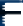 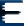 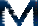 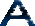 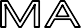 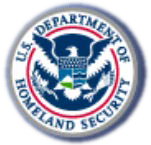 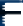 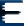 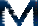 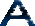 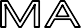 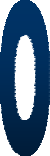 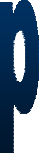 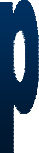 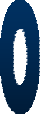 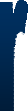 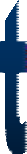 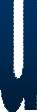 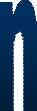 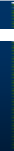 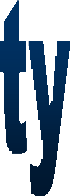 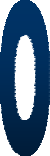 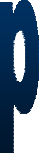 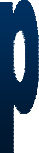 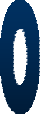 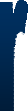 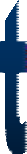 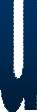 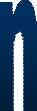 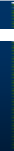 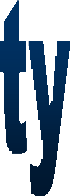 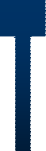 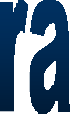 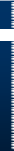 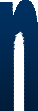 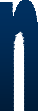 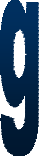 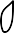 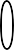 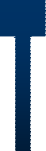 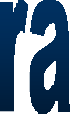 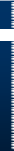 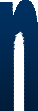 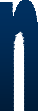 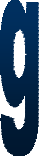 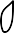 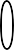 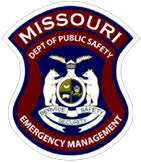 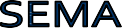 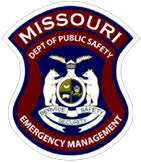 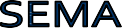 Class Title:G300 – Intermediate Incident Command SystemG300 – Intermediate Incident Command SystemG300 – Intermediate Incident Command SystemClass Date / Time:July 21-23, 2021 / 8 am – 5 pmJuly 21-23, 2021 / 8 am – 5 pmJuly 21-23, 2021 / 8 am – 5 pmSponsor(s):Missouri State Emergency Management Agency, Missouri University Fire & Rescue Training Institute (MUFRTI)Missouri State Emergency Management Agency, Missouri University Fire & Rescue Training Institute (MUFRTI)Missouri State Emergency Management Agency, Missouri University Fire & Rescue Training Institute (MUFRTI)Course Description:This course provides training for personnel who require advanced application of the Incident Command System (ICS). This course expands upon information covered in the ICS 100 and ICS 200 courses.Selection Criteria:  Individuals who may assume a supervisory role in incidents.  Note: During a Type 3 incident, some or all of the Command and General Staff positions may be activated, as well as Division/Group Supervisor and/or Unit Leader level positions. These incidents may extend into multiple operational periods.Course Objectives:  Describe how the National Incident Management System (NIMS) Command and Management component supports the management of expanding incidents; Describe the incident/event management process for supervisors and expanding incidents as prescribed by the Incident Command System (ICS); Implement the incident management process on a simulated Type 3 incident; and, Develop an Incident Action Plan for a simulated incident.Prerequisites: IS 100, IS 200, IS 700 and IS 800. 
This course provides training for personnel who require advanced application of the Incident Command System (ICS). This course expands upon information covered in the ICS 100 and ICS 200 courses.Selection Criteria:  Individuals who may assume a supervisory role in incidents.  Note: During a Type 3 incident, some or all of the Command and General Staff positions may be activated, as well as Division/Group Supervisor and/or Unit Leader level positions. These incidents may extend into multiple operational periods.Course Objectives:  Describe how the National Incident Management System (NIMS) Command and Management component supports the management of expanding incidents; Describe the incident/event management process for supervisors and expanding incidents as prescribed by the Incident Command System (ICS); Implement the incident management process on a simulated Type 3 incident; and, Develop an Incident Action Plan for a simulated incident.Prerequisites: IS 100, IS 200, IS 700 and IS 800. 
This course provides training for personnel who require advanced application of the Incident Command System (ICS). This course expands upon information covered in the ICS 100 and ICS 200 courses.Selection Criteria:  Individuals who may assume a supervisory role in incidents.  Note: During a Type 3 incident, some or all of the Command and General Staff positions may be activated, as well as Division/Group Supervisor and/or Unit Leader level positions. These incidents may extend into multiple operational periods.Course Objectives:  Describe how the National Incident Management System (NIMS) Command and Management component supports the management of expanding incidents; Describe the incident/event management process for supervisors and expanding incidents as prescribed by the Incident Command System (ICS); Implement the incident management process on a simulated Type 3 incident; and, Develop an Incident Action Plan for a simulated incident.Prerequisites: IS 100, IS 200, IS 700 and IS 800. 
Target Audience:Emergency Medical Services (EMS), HAZMAT, Law Enforcement, Emergency Management, Emergency Management Director, and FireEmergency Medical Services (EMS), HAZMAT, Law Enforcement, Emergency Management, Emergency Management Director, and FireEmergency Medical Services (EMS), HAZMAT, Law Enforcement, Emergency Management, Emergency Management Director, and FireLocation:Hampton Inn St. Robert/Ft. Leonard Wood103 St. Robert Plaza Dr.
St. Robert, MO 65584Hampton Inn St. Robert/Ft. Leonard Wood103 St. Robert Plaza Dr.
St. Robert, MO 65584Hampton Inn St. Robert/Ft. Leonard Wood103 St. Robert Plaza Dr.
St. Robert, MO 65584Class Information:Minimum 15 / Max 30Open to the Public – Lodging available (75-mile rule applies)POST Approved*COVID-19 Risk Mitigation Requirements, including social distancing and wearing a mask will be enforced.*Seating is limited and priority given to those in target audience.
*Other regional offerings will be posted as they are confirmed.Minimum 15 / Max 30Open to the Public – Lodging available (75-mile rule applies)POST Approved*COVID-19 Risk Mitigation Requirements, including social distancing and wearing a mask will be enforced.*Seating is limited and priority given to those in target audience.
*Other regional offerings will be posted as they are confirmed.Minimum 15 / Max 30Open to the Public – Lodging available (75-mile rule applies)POST Approved*COVID-19 Risk Mitigation Requirements, including social distancing and wearing a mask will be enforced.*Seating is limited and priority given to those in target audience.
*Other regional offerings will be posted as they are confirmed.Enroll online at:https://www.sematraining.com/courses/29/offerings/8000https://www.sematraining.com/courses/29/offerings/8000https://www.sematraining.com/courses/29/offerings/8000For Issues or Questions Enrolling Contact:For Issues or Questions Enrolling Contact:Laura Norris, State Training OfficerPO Box 116Jefferson City, MO  65102Phone:  (573) 522-4098 / Fax:  (573) 526-9262Laura Norris, State Training OfficerPO Box 116Jefferson City, MO  65102Phone:  (573) 522-4098 / Fax:  (573) 526-9262If you need assistance or special accommodations for this training, please contact Laura Norris at (573) 522-4098, Laura.Norris@sema.dps.mo.gov or June Simonton at (573) 526-9121, June.Simonton@sema.dps.mo.gov prior to the training date.If you need assistance or special accommodations for this training, please contact Laura Norris at (573) 522-4098, Laura.Norris@sema.dps.mo.gov or June Simonton at (573) 526-9121, June.Simonton@sema.dps.mo.gov prior to the training date.If you need assistance or special accommodations for this training, please contact Laura Norris at (573) 522-4098, Laura.Norris@sema.dps.mo.gov or June Simonton at (573) 526-9121, June.Simonton@sema.dps.mo.gov prior to the training date.If you need assistance or special accommodations for this training, please contact Laura Norris at (573) 522-4098, Laura.Norris@sema.dps.mo.gov or June Simonton at (573) 526-9121, June.Simonton@sema.dps.mo.gov prior to the training date.